ПРЕЙСКУРАНТ  ЦЕНМедицинские изделия для клинической микробиологии(питательные среды, наборы реагентов, тест-системы)С 01 июля 2022 г.(Цены указаны без учета НДС)*)Питательные среды и компоненты питательных сред для санитарно-бактериологических исследований пищевых продуктов, объектов окружающей среды, а также для научных исследований.С 01 июля 2022 г.(Цены указаны без учета НДС)*)*) Налоговая ставка регулируется налоговым кодексом (глава 21 статья 164 п.4)Раздел I ставка НДС – 10 % (имеются Регистрационные удостоверения)Раздел II ставка НДС– 20 %Условия поставки:- реализация товара осуществляется на условиях полной предоплаты- форма оплаты безналичный расчет- цена сухих питательных сред указана за 1 кг.- цена готовых питательных сред указана за 1 литр.- товар отпускается со склада в Оболенске- возможна отправка в любой регион России за счет производителя- заказ менее 4 кг высылается по почте и цены на питательные среды увеличиваются на 10 % с учетом почтовой пересылки.В заявке необходимо указать свои реквизиты: ИНН, КПП и т.п.Катал. номерНаименованиеЕд. изм.Цена, руб.ФасовкаПитательные среды общего назначенияПитательные среды общего назначенияПитательные среды общего назначенияПитательные среды общего назначенияО1-КГРМ-агар «Питательный агар для культивирования микроорганизмов сухой» кг34100,25О2-КГРМ-бульон «Питательный бульон для культивирования микроорганизмов сухой» кг33000,25О154-КТриптон-соевый агар сухойкг58000,25О225-КПитательная среда для бактериологических исследований Колумбийский агар кг65100,25О39-КПитательная среда № 1 ГРМ Набор реагентов для количественного определения микробной загрязненности. кг58700,25Питательные среды для определения чувствительности 
микроорганизмов к антибактериальным препаратамПитательные среды для определения чувствительности 
микроорганизмов к антибактериальным препаратамПитательные среды для определения чувствительности 
микроорганизмов к антибактериальным препаратамПитательные среды для определения чувствительности 
микроорганизмов к антибактериальным препаратамО158-Кагар Мюллера-Хинтон II Питательная среда для определения чувствительности микроорганизмов к антибактериальным препаратам, сухая кг76200,25О94-КПитательная среда для определения чувствительности микроорганизмов к антибактериальным препаратам сухаякг44000,25Питательные среды для энтеробактерийПитательные среды для энтеробактерийПитательные среды для энтеробактерийПитательные среды для энтеробактерийО3-КАгар МакКонки-ГРМ Питательная среда для обнаружения и выделения колиформных бактерий и кишечных патогенов сухая кг61750,25О4-КБульон МакКонки – ГРМ Питательная среда для обнаружения E.coli и колиформных бактерий сухаякг57350,25О35-КБульон Мосселя Питательная среда для селективного накопления энтеробактерий сухаякг77750,25О36-КАгар Мосселя Питательная среда для селективного выделения и учета энтеробактерий сухая кг63150,25О226-КНабор реагентов для бактериологических исследований «Дифференциально-элективная питательная среда для выделения клебсиелл» ( 1 банка по 250 г основы + 5 фл. СД ) набор5860О255-КНабор реагентов для бактериологических исследований «Дифференциально-диагностическая питательная среда для выделения бактерий родовProteus,Morganella,Providencia ( 1 банка по 250 г основы + 5 фл. СД )набор5860О124-КМагниевая среда Питательная среда для накопления сальмонелл сухая  кг37150,25О7-КSS-агар «Питательная среда для выделения сальмонелл и шигелл сухая »кг58850,25О8-КАгар Плоскирева-ГРМ «Питательная среда для выделения шигелл и сальмонелл сухая»кг38150,25О5-КСреда Эйкмана с лактозой «Питательная среда для обнаружения E.coli и колиформных бактерий по признаку ферментации лактозы сухая»кг37800,25О6-КСреда Эйкмана с глюкозой «Питательная среда для обнаружения E.coli и колиформных бактерий по признаку ферментации глюкозы сухая »кг37800,25О9-КСреда Левина-ГРМ «Питательная среда с эозин-метиленовым синим сухая»кг28100,25О10-КSDS-бульон «Питательная среда для выделения и идентификации энтеробактерий сухая»кг36450,25О11-КАгар Эндо-ГРМ «Питательная среда для выделения энтеробактерий сухая»кг34450,25О14-КXLD-агар «Питательная среда для выделения и дифференциации патогенных энтеробактерий сухая» кг79950,25О12-КВисмут-сульфит-ГРМ-агар «Питательная среда для выделения сальмонелл сухая» кг38750,25О13-КСреда Кесслера-ГРМ «Питательная среда для обнаружения бактерий группы кишечной палочки сухая»кг37650,25О15-КRVS-бульон «Питательный бульон для накопления сальмонелл по Раппапорту-Вассилиадису сухой» кг81200,25О16-КАгар Клиглера-ГРМ «Питательная среда для идентификации энтеробактерий сухая»кг28400,25О17-К Среда Гисса-ГРМ с лактозой «Питательная среда для идентификации энтеробактерий сухая» кг35100,25О18-КСреда Гисса-ГРМ с сахарозой «Питательная среда для идентификации энтеробактерий сухая » кг35500,25О19-КСреда Гисса-ГРМ с маннитом «Питательная среда для идентификации энтеробактерий сухая» кг38500,25О20-КСреда Гисса–ГРМ с глюкозой «Питательная среда для идентификации энтеробактерий сухая» кг35100,25О21-К Среда Гисса-ГРМ с мальтозой «Питательная среда для идентификации энтеробактерий сухая» кг42100,25О22-К Среда Ресселя-ГРМ «Питательная среда для первичной идентификации энтеробактерий сухая»кг34800,25О128-К Лактозный ТТХ агар с тергитолом 7 «Питательный агар для обнаружения и учета E.coli и колиформных бактерий сухой »кг51700,25О175-КТриптон-желчный агар сухойкг90500,25О23-КЖелезо-глюкозо-лактозный агар с мочевиной «Питательная среда для первичной идентификации энтеробактерий сухая» кг35950,25О55-КИерсиния-агар «Питательная среда для выделения возбудителей кишечного иерсиниоза и псевдотуберкулеза сухая» кг85550,25О41-КПитательная среда № 3 ГРМ Набор реагентов для контроля микробной загрязненности (среда обогащения для бактерий семейства Enterobacteriaceae) кг43200,25О44-КПитательная среда № 6 ГРМ Набор реагентов для контроля микробной загрязненности (для определения ферментации глюкозы) кг39050,25О45-КПитательная среда № 7 ГРМ Набор реагентов для контроля микробной загрязненности (для определения восстановления нитратов в нитриты) кг38300,25О49-КПитательная среда № 11 ГРМ Набор реагентов для контроля микробной загрязненности (лактозный бульон – среда для предварительного накопления бактерий семейства Enterobacteriaceae) кг48650,25О50-КПитательная среда № 13 ГРМ Набор реагентов для контроля микробной загрязненности (трехсахарный агар с солями железа – для выявления сероводорода и определения ферментации лактозы, глюкозы, сахарозы) кг50950,25О51-КПитательная среда № 14 ГРМ Набор реагентов для контроля микробной загрязненности (цитратный агар Симмонса) кг61750,25О52-КПитательная среда № 15 ГРМ Набор реагентов для контроля микробной загрязненности (для определения индола)» кг61500,25Питательные среды для диагностики воздушно-капельных инфекцийПитательные среды для диагностики воздушно-капельных инфекцийПитательные среды для диагностики воздушно-капельных инфекцийПитательные среды для диагностики воздушно-капельных инфекцийО25-ККоринебакагар «Питательная среда для выделения коринебактерий »кг119650,25О26-ККоринетоксагар «Питательная среда для определения токсигенности дифтерийных микробов сухая»кг108500,25О89-КБордетелагар «Питательная среда для культивирования и выделения коклюшного микроба сухая» кг106700,25О27-К Среда Пизу «Питательная среда для идентификации коринебактерий по тесту расщепления цистина сухая кг92650,25Питательные среды для кампилобактерийПитательные среды для кампилобактерийПитательные среды для кампилобактерийПитательные среды для кампилобактерийО254-КНабор реагентов «Основа ЖЭКА» (железо-эритрит кровяной агар) (1 банка по 250 г основы + 7 фл. АД  + 7 фл. СД набор16190Питательные среды для выращивания и выделения псевдомонадПитательные среды для выращивания и выделения псевдомонадПитательные среды для выращивания и выделения псевдомонадПитательные среды для выращивания и выделения псевдомонадО46-КПитательная среда № 8 ГРМ Набор реагентов для контроля микробной загрязненности (для выращивания Pseudomonas aeruqinosa и Staphylococcus aureus) кг56050,25О253-КЦПХ  агар Питательная среда для выделения синегнойной палочкикг54150,25О47-КПитательная среда № 9 ГРМ Набор реагентов для контроля микробной загрязненности (для выявления пигмента пиоцианина) кг48300,25Питательные среды для выращивания и выделения дрожжеподобных и плесневых грибовПитательные среды для выращивания и выделения дрожжеподобных и плесневых грибовПитательные среды для выращивания и выделения дрожжеподобных и плесневых грибовПитательные среды для выращивания и выделения дрожжеподобных и плесневых грибовО40-КПитательная среда № 2 ГРМ (Сабуро) Набор реагентов для контроля микробной загрязненности (для выращивания грибов) кг41850,25О57-КСабуро-мальтоза-агар Питательная среда для выделения и культивирования дрожжеподобных и плесневых грибов сухая кг75800,25Питательные среды для выделения кокковых бактерийПитательные среды для выделения кокковых бактерийПитательные среды для выделения кокковых бактерийПитательные среды для выделения кокковых бактерийО28-КЭнтерококкагар  Набор реагентов для бактериологических исследований «Питательная среда для выделения энтерококков сухая»  кг109400,25О153-КОснова агара Байрд-Паркера сухаякг183300,25О176-КОснова агара Фогель-Джонсона сухаякг43400,25О29-КСтафилококкагар «Питательная среда для выделения стафилококков сухая» кг26800,25О48-КПитательная среда № 10 ГРМ Набор реагентов для контроля микробной загрязненности (для идентификации Staphylococcus aureus) кг35500,25Питательные среды для диагностики особо опасных инфекцийПитательные среды для диагностики особо опасных инфекцийПитательные среды для диагностики особо опасных инфекцийПитательные среды для диагностики особо опасных инфекцийО24-КСорбитол E.сoli O 157:H7 агар «Питательная среда для выделения и дифференциации E.сoli O 157: H7 и других энтеробактерий по признаку ферментации сорбита сухая кг58850,25О30-КFT-агар «Питательная среда для культивирования и выделения туляремийного микроба сухая»(1 банка по 250 г пит.среды + 1фл. ГВД +7 фл.СД)наб.5990О33-К «Питательная среда для культивирования и выделения туляремийного микроба, готовая к применению» (1 банка по 250 г основы +1 фл. ГВД + 1 фл.СД + 1 фл. ДВ)наб.1970О34-К «Питательная среда для выделения возбудителя сибирской язвы сухая»   (1 банка по 250 г пит.среды + 6 фл. СД)наб.6530О37-КПептон основной сухой Питательная среда для накопления холерного вибриона сухая кг57150,25О38-КЩелочной агар Питательная среда для выделения и культивирования холерного вибриона сухая кг64400,25О138-КБруцелла-бульон Питательный бульон для культивирования возбудителя бруцеллеза сухойкг67950,25О130-КБруцеллагар «Питательный агар для культивирования и выделения возбудителя бруцеллеза сухой» (1 банка по 250 г основы + 6 фл. СД 1 + 6 фл. СД 2)наб.6080О123-КЧПС селективная «Питательная среда для культивирования и выделения чумного микроба, сухая» кг110600,25О96-КТCBS-агар «Питательная среда для выделения и культивирования возбудителя холеры и других энтеропатогенных вибрионов сухая» кг52150,25Питательные среды для контроля микробной загрязненностиПитательные среды для контроля микробной загрязненностиПитательные среды для контроля микробной загрязненностиПитательные среды для контроля микробной загрязненностиО39-КПитательная среда № 1 ГРМ Набор реагентов для количественного определения микробной загрязненности кг58700,25О40-КПитательная среда № 2 ГРМ (Сабуро) Набор реагентов для контроля микробной загрязненности (для выращивания грибов) кг41850,25О41-КПитательная среда № 3 ГРМ Набор реагентов для контроля микробной загрязненности (среда обогащения для бактерий семейства Enterobacteriaceae) кг43200,25О44-КПитательная среда № 6 ГРМ Набор реагентов для контроля микробной загрязненности (для определения ферментации глюкозы) кг39050,25О45-КПитательная среда № 7 ГРМ Набор реагентов для контроля микробной загрязненности (для определения восстановления нитратов в нитриты) кг38300,25О46-КПитательная среда № 8 ГРМ Набор реагентов для контроля микробной загрязненности (для выращивания Pseudomonas aeruqinosa и Staphylococcus aureus) кг56050,25О47-КПитательная среда № 9 ГРМ Набор реагентов для контроля микробной загрязненности (для выявления пигмента пиоцианина) кг48300,25О48-КПитательная среда № 10 ГРМ Набор реагентов для контроля микробной загрязненности (для идентификации Staphylococcus aureus) кг35500,25О49-КПитательная среда № 11 ГРМ Набор реагентов для контроля микробной загрязненности (лактозный бульон – среда для предварительного накопления бактерий семейства Enterobacteriaceae) кг48650,25О50-КПитательная среда № 13 ГРМ Набор реагентов для контроля микробной загрязненности (трехсахарный агар с солями железа – для выявления сероводорода и определения ферментации лактозы, глюкозы, сахарозы) кг50950,25О51-КПитательная среда № 14 ГРМ Набор реагентов для контроля микробной загрязненности (цитратный агар Симмонса) кг61750,25О52-КПитательная среда № 15 ГРМ Набор реагентов для контроля микробной загрязненности (для определения индола) кг61500,25О56-КТиогликолевая среда Набор реагентов для бактериологических исследований «Питательная среда для контроля стерильности сухая кг63150,25Питательные среды для бифидо- и лактобактерийПитательные среды для бифидо- и лактобактерийПитательные среды для бифидо- и лактобактерийПитательные среды для бифидо- и лактобактерийО53-КБифидум-среда «Питательная среда для культивирования и выделения бифидобактерий сухая кг100250,25О54-КЛактобакагар «Питательная среда для выделения и культивирования лактобацилл сухая»кг100250,25Транспортные средыТранспортные средыТранспортные средыТранспортные средыО173-КТранспортная среда Кэри-Блэра, сухаякг62650,25О179-КТранспортная среда Эймса сухая (мод. с углем)кг35950,25О180-КТранспортная среда Эймса сухая (мод. без угля)кг56600,25Питательные среды для микобактерий туберкулезаПитательные среды для микобактерий туберкулезаПитательные среды для микобактерий туберкулезаПитательные среды для микобактерий туберкулезаО76-КТБ тест-набор Набор питательных сред для ускоренного определения лекарственной чувствительности и первичной идентификации микобактерий туберкулеза наб.955По заявке min партия 5 наборовО201-КСреда Финна II Питательная среда для выделения и культивирования микобактерий готовая к применению набнаб63012605 пробирок в упаковке(минимальный заказ 10 наб.)10 пробирок в упаковке (минимальный заказ 5 наб.)О202-КСреда Левенштейна Йенсена Питательная среда для выделения и культивирования микобактерий готовая к применению набнаб63012605 пробирок в упаковке (минимальный заказ 10 наб.)10 пробирок в упаковке (минимальный заказ 5наб.)О136-КPZA-тест Набор питательных сред для ускоренного определения чувствительности микобактерий туберкулеза к пиразинамиду (2 теста в упаковке)наб.1010По заявке min партия 5 наборовО137-КXDR-тест Набор питательных сред для диагностики XDR-туберкулез (1 тест в упаковке)наб.1010По заявке min партия 5 наборовПитательные среды для культивирования и выделения возбудителей гнойных бактериальных менингитов, готовые к применениюПитательные среды для культивирования и выделения возбудителей гнойных бактериальных менингитов, готовые к применениюПитательные среды для культивирования и выделения возбудителей гнойных бактериальных менингитов, готовые к применениюПитательные среды для культивирования и выделения возбудителей гнойных бактериальных менингитов, готовые к применениюО114-КГемофилус агар «Питательная среда для культивирования и выделения гемофильной палочки, готовая к применению» (1 бутылка по 100 мл основы + 1 фл. РД + 1фл. СД)наб.1310О115-К Шоколадный агар «Питательная среда для выделения возбудителей гнойных бактериальных менингитов, готовая к применению» состоит:готовая стерильная основа по 100 мл - 4 бутылки стерильная ростовая добавка (РД-ША) - 4 фл.селективная добавка для выделения гемофильной палочки (СД-Г) - 1 фл.селективная добавка для выделения пневмококков (СД-П) - 1 фл.селективная добавка для выделения менингококков (СД-М) - 1 фл.наб.3495О152-КГБМ-агар  «Питательная среда для выделения возбудителей гнойных бактериальных менингитов, сухая» (1 банка по 250 г основы +5 фл. РД)наб.5660О93-КМенингоагар «Питательный агар для культивирования и выделения менингококков сухая» кг106950,25Питательные среды для бактерий рода ListeriaПитательные среды для бактерий рода ListeriaПитательные среды для бактерий рода ListeriaПитательные среды для бактерий рода ListeriaО71-КСреда ПБЛ «Питательный бульон для выделения листерий» (1 банка по 250 г основы +5 фл. СД)наб.5870О72-КСреда ПАЛ «Питательный агар для выделения листерий»(1 банка по 250 г основы +5 фл. СД)наб.7530Питательные среды для выявления сульфитредуцирующих клостридийПитательные среды для выявления сульфитредуцирующих клостридийПитательные среды для выявления сульфитредуцирующих клостридийПитательные среды для выявления сульфитредуцирующих клостридийО77-КСульфитный агар мод. 1 Питательная среда для выявления клостридий по сульфитредуцирующему признаку сухая (агар 1,5 г/л) кг61700,25О78-КСульфитный агар мод. 2 Питательная среда для выявления клостридий по сульфитредуцирующему признаку сухая (агар 7,0±1 г/л)  кг66000,25О79-КСульфитный агар мод. 3 Питательная среда для выявления клостридий по сульфитредуцирующему признаку сухая  (агар 17,5±2,5 г/л) кг67300,25Тест-системы для диагностики инфекционных заболеванийТест-системы для диагностики инфекционных заболеванийТест-системы для диагностики инфекционных заболеванийТест-системы для диагностики инфекционных заболеванийО82-КИХ тест система Y.pestis Набор реагентов иммунохроматографическая тест система для экспресс-выявления и идентификации возбудителя чумы 1 тест в упаковке или3 теста в упаковке (по заявке)шт.упак335885О80-КИХ тест F.tularensis Набор реагентов иммунохроматографическая тест система для экспресс-выявления и идентификации возбудителя туляремии 1 тест в упаковке или 3 теста в упаковке (по заявке)шт.упак335885О84-КИХ тест система B.anthracis Набор реагентов иммунохроматографическая тест система для экспресс-выявления и идентификации спор возбудителя сибирской язвы 1 тест в упаковке или 3 теста в упаковке (по заявке)шт.упак335885О122-КТест-система ТЭК O157 Набор реагентов для выявления специфических участков ДНК энтерогеморрагических Escherichia coli О 157 методом полимеразной цепной реакции (по заявке)шт.11295О121-КТест-система ТЭК-O104 Набор реагентов для выявления специфических ДНК маркеров Escherichia coli О 104:Н4 методом полимеразной цепной реакции  (по заявке)шт.11295О139-КMULTI-FLU Набор реагентов для выявления ДНК возбудителей чумы, сибирской язвы и туляремии методом ПЦР в режиме реального времени На 100 определений (по заявке)шт.21465Катал. номерНаименованиеЕд. изм.Цена, руб.ФасовкаПитательные среды для санитарно-бактериологических исследований пищевых продуктов, объектов окружающей среды Питательные среды для санитарно-бактериологических исследований пищевых продуктов, объектов окружающей среды Питательные среды для санитарно-бактериологических исследований пищевых продуктов, объектов окружающей среды Питательные среды для санитарно-бактериологических исследований пищевых продуктов, объектов окружающей среды О146КМАФАнМ Питательная среда для определения количества мезофильных аэробных и факультативно-анаэробных микроорганизмов сухая кг50950,25;0,1О145Забуференная пептонная вода Питательная среда для неселективного накопления бактерий сухая  кг52450,25;0,1О144Селенитовый бульон Питательная среда для накопления сальмонелл сухая кг56400,25;0,1О232Среда с лизином Питательная среда для определения лизиндекарбоксилазы кг41550,25;0,1О229Среда Кода Питательная среда для выделения и идентификации энтеробактерий кг33600,25;0,1О234Цитратный агар Кристенсенакг48750,25;0,1О141ЕС-бульон Питательная среда для селективного определения колиформных бактерий и E.coli сухая кг77750,25;0,1О147ПАЛКАМ-агар Питательная среда для селективного выделения и идентификации листерий, сухая (1 банка с основой по 250 г +4 фл. СД)наб.4635О151Бульон UVM Селективный бульон для обогащения листерий сухой  (1 банка с основой по 250 г + 5 фл. СД)наб.5640О224Селективная добавка  к ПАЛКАМ-агару ( 4 фл.)комплект1660О251MYP агар Желточный агар с маннитом и феноловым красным (1 банка с основой по 250 г +8 фл. СД)набор4930О155Агар Сабуро Питательная среда для выращивания дрожжевых и плесневых грибов сухая  кг32500,25;0,1О156Агар Сабуро с хлорамфениколом Селективный питательный агар для выделения и учета дрожжевых и плесневых грибов с хлорамфениколом сухой кг43800,25;0,1О230Питательная среда для культивирования облигатно-анаэробных микроорганизмов сухая среда Китта-Тароцци ( 1 банка с основой по 100 г+печень говяжья сухая 4 пакетика по 25 г)набор630О233Питательная среда для культивирования облигатно-анаэробных микроорганизмов сухая среда Китта-Тароцци ( 1 банка с основой по 125 г+печень говяжья сухая 5 пакетиков по 25 г)набор720О148Железосульфитный агар мод. 1 Питательная среда для выявления и подсчета сульфитредуцирующих бактерий, растущих в анаэробных условиях (агар 1,5 г/л)кг54300,25;0,1О149Железосульфитный агар мод. 2 Питательная среда для выявления и подсчета сульфитредуцирующих бактерий, растущих в анаэробных условиях (агар 7,0 +1,0 г/л)кг60350,25;0,1О150Железосульфитный агар мод. 3 Питательная среда для выявления и подсчета сульфитредуцирующих бактерий, растущих в анаэробных условиях  (агар 17,5 +2,5 г/л)кг67300,25;0,1О220Среда Вильсон-Блера Питательная среда для выявления и подсчета сульфитредуцирующих бактерий, растущих в анаэробных условияхкг60350,25;0,1О140MRS-агар мод. 1 Питательная среда для выделения, подсчета и культивирования лактобацилл сухая кг80050,25;0,1О113MRS-агар мод. 2 Питательная среда для выделения, подсчета и культивирования лактобацилл сухая  (полужидкая)кг63150,25;0,1О160Основа среды Мюллер-Кауфмана Питательная среда для селективного накопления сальмонелл сухая кг47550,25;0,1О159Бульон Фрейзера, основа Селективный бульон для обогащения листерий сухой(1 банка с основой по 250 г +5 фл.СД+5 фл. ИД)наб.4210О178БФЛС- ГРМ агар Сахарозо-лактозный агар с бриллиантовым зеленым и феноловым красным сухой кг42100,25;0,1О172Агар Эделя-Кампельмахера Агар с бриллиантовым зеленым и феноловым красным, сухой кг51500,25;0,1О181Маннит-солевой агар Питательный агар для селективного выделения патогенных стафилококков сухой кг33200,25;0,1О177Цетримидный агар Питательная среда для селективного выделения псевдомонад сухая кг51700,25;0,1О182Солевой бульон Бульон для выделения стафилококков сухой кг25600,25;0,1О203среда ОББ мод.1. Питательная среда для определения и подсчета бифидобактерийкг55100,25;0,1О204среда ОББ мод.2. Питательная среда для определения и подсчета бифидобактерий (среда ОББ) мод.2кг46050,25;0,1О205Агар М 17 Питательная среда для определения и подсчета молочнокислых стрептококковкг139250,25;0,1О73ПБЛ Питательный бульон для выделения листерий кг102100,25;0,1О74ПАЛ Питательный агар для выделения листерий кг117400,25;0,1О75Селективная добавка для выделения листерий (5 фл) комплект2105О90Бруцелла-ГРМ-агар «Питательная среда для культивирования и выделения возбудителя бруцеллеза сухая»  кг48100,25;0,1О183Среда Бликфельдта мод.1 Питательная среда для выявления молочнокислых бактерий сухая кг35100,25;0,1О184Среда Бликфельдта мод.2 Питательная среда для выявления молочнокислых бактерий кг36500,25;0,1О97Бульон Сабуро сухой Питательная среда для культивирования дрожжей и грибов сухая кг27350,25;0,1О185Среда Гисса ксилоза Питательная среда для биохимической идентификации микроорганизмов сухая кг103400,25;0,1О186 Среда Гисса рамноза Питательная среда для биохимической идентификации микроорганизмов сухая кг124150,25;0,1О187Среда Гисса фруктоза Питательная среда для биохимической идентификации микроорганизмов сухая кг47550,25;0,1О188 Среда Гисса арабиноза Питательная среда для биохимической идентификации микроорганизмов сухая кг110200,25;0,1О189Среда Гисса манноза Питательная среда для биохимической идентификации микроорганизмов сухая кг97150,25;0,1О190Среда Гисса галактоза Питательная среда для биохимической идентификации микроорганизмов сухая кг110560,25;0,1О191Среда Гисса раффиноза Питательная среда для биохимической идентификации микроорганизмов сухая кг113700,25;0,1О192Среда Гисса сорбит Питательная среда для биохимической идентификации микроорганизмов сухая кг35850,25;0,1О193Среда Гисса мезо-инозит Питательная среда для биохимической идентификации микроорганизмов сухая кг176900,25;0,1О194Среда Гисса дульцит Питательная среда для биохимической идентификации микроорганизмов сухая кг181000,25;0,1О250 Среда Гисса с бромкрезоловым пурпуровым (с лактозой) «Питательная среда для идентификации энтеробактерий сухая» кг35100,25;0,1 (по заявке)О246Среда Гисса с бромкрезоловым пурпуровым (с сахарозой) «Питательная среда для идентификации энтеробактерий сухая » кг35500,25;0,1 (по заявке)О247Среда Гисса с бромкрезоловым пурпуровым (с маннитом )«Питательная среда для идентификации энтеробактерий сухая» кг38500,25;0,1 (по заявке)О248Среда Гисса с бромкрезоловым пурпуровым (с глюкозой) «Питательная среда для идентификации энтеробактерий сухая» кг35100,25;0,1 (по заявке)О249 Среда Гисса с бромкрезоловым пурпуровым ( с мальтозой) «Питательная среда для идентификации энтеробактерий сухая» кг42100,25;0,1 (по заявке)О245Среда Гисса с бромкрезоловым пурпуровым (с ксилозой) Питательная среда для биохимической идентификации микроорганизмов сухая кг103400,25;0,1 (по заявке)О244 Среда Гисса с бромкрезоловым пурпуровым (с рамнозой) Питательная среда для биохимической идентификации микроорганизмов сухая кг124150,25;0,1 (по заявке)О243Среда Гисса с бромкрезоловым пурпуровым (с фруктозой) Питательная среда для биохимической идентификации микроорганизмов сухая кг52220,25;0,1 (по заявке)О242 Среда Гисса с бромкрезоловым пурпуровым (с арабинозой) Питательная среда для биохимической идентификации микроорганизмов сухая кг110200,25;0,1 (по заявке)О241Среда Гисса с бромкрезоловым пурпуровым (с маннозой) Питательная среда для биохимической идентификации микроорганизмов сухая кг97150,25;0,1 (по заявке)О240Среда Гисса с бромкрезоловым пурпуровым (с галактозой) Питательная среда для биохимической идентификации микроорганизмов сухая кг94000,25;0,1 (по заявке)О239Среда Гисса с бромкрезоловым пурпуровым(с  раффинозой) Питательная среда для биохимической идентификации микроорганизмов сухая кг113700,25;0,1 (по заявке)О238Среда Гисса с бромкрезоловым пурпуровым(с  сорбитом) Питательная среда для биохимической идентификации микроорганизмов сухая кг35850,25;0,1 (по заявке)О237Среда Гисса с бромкрезоловым пурпуровым (с мезо-инозитом) Питательная среда для биохимической идентификации микроорганизмов сухая кг167100,25;0,1 (по заявке)О236Среда Гисса с бромкрезоловым пурпуровым (с дульцитом) Питательная среда для биохимической идентификации микроорганизмов сухая кг181000,25;0,1 (по заявке)О235Питательная среда для обнаружения и подсчета энтерококков Среда Сланец-Бартликг96300,25;0,1О212Глюкозо-пептонная средакг31250,25;0,1О213Лактозо-пептонная средакг34650,25;0,1О211Фенилаланин-агар Питательная среда для дифференциации энтеробактерий по тесту дезаминирования фенилаланина кг119850,25;0,1О92Ацетатный агар Питательная среда для идентификации энтеробактерий сухая кг56850,25;0,1О95Легионелбакагар  Питательная среда для выделения и культивирования легионелл, сухая (1 банка по 250 г основы +8 фл. СД + 8 фл. РД)набор3240О252Питательная среда для родовой дифференциации энтеробактерий сухая Малонатный агаркг69600,25;0,1О223Питательная среда для контроля стерильности «Тиогликолевая среда с резазурином»кг65100,25;0,1О256Глюкозо-фосфатный бульон (Среда Кларка)кг37000,25;0,1О257Питательная среда с триптофаном сухаякг45000,25;0,1О258Питательная среда для проведения ОФ-теста сухая (Среда Хью-Лейфсона)кг42000,25;0,1О259Питательная среда для выделения и идентификации энтерококков сухая (желчь-эскулин-азидный агар)кг100000,25;0,1Питательные среды для научных исследований Питательные среды для научных исследований Питательные среды для научных исследований Питательные среды для научных исследований О86 Кампилобакагар Питательная среда для культивирования кампилобактерий сухая кг87540,25;0,1О87Селективная добавка к Кампилобакагару (7фл.) комплект1720О91ГНК агар Питательная среда для культивирования гонококка сухая кг58950,25;0,1О209ГМ-Ф-БУЛЬОН Питательный бульон для культивирования микроорганизмов сухой кг41280,25;0,1О210ГМ-Ф АГАР Питательный агар для культивирования микроорганизмов сухой кг51050,25;0,1Готовые питательные среды для санитарно-бактериологических исследований в чашках ПетриГотовые питательные среды для санитарно-бактериологических исследований в чашках ПетриГотовые питательные среды для санитарно-бактериологических исследований в чашках ПетриГотовые питательные среды для санитарно-бактериологических исследований в чашках ПетриО161Питательная среда № 1 ГРМ  Питательная среда для количественного определения микробной загрязненности, готовая к применению  Вариант 2Чашка Петри49(по заявке) min партия 100 шт.О163Питательная среда № 2 ГРМ Сабуро Питательная среда для контроля микробной загрязненности (для выращивания грибов), готовая к применению, (готовая к применению) Вариант 2Чашка Петри49(по заявке) min партия 100 шт.О165Питательная среда № 9 ГРМ (для выявления пигмента пиоцианина) Чашка Петри 49(по заявке) min партия 100 шт.О166Питательная среда № 10 ГРМ (для идентификации стафилококков) Чашка Петри54(по заявке) min партия 100 шт.О167 XLD-агар Питательная среда для выделения и дифференциации патогенных энтеробактерий, готовая к применению Чашка Петри52(по заявке) min партия 100 шт.О168Агар Сабуро Питательная среда для выращивания дрожжевых и плесневых грибов, готовая к применению Чашка Петри49(по заявке) min партия 100 шт.О169Маннит-солевой агар Питательный агар для селективного выделения патогенных стафилококков, готовый к применению Чашка Петри53(по заявке) min партия 100 шт.О170ГРМ-агар Питательный агар для культивирования микроорганизмов, готовый к применению Чашка Петри49(по заявке) min партия 100 шт.О171КМАФАнМ   Питательная среда для определения количества мезофильных аэробных и факультативно-анаэробных микроорганизмов, готовая к применению Вариант 2Чашка Петри49(по заявке) min партия 100 шт.Готовые питательные среды, бульоны, перевары и компоненты питательных средГотовые питательные среды, бульоны, перевары и компоненты питательных средГотовые питательные среды, бульоны, перевары и компоненты питательных средГотовые питательные среды, бульоны, перевары и компоненты питательных средО99Мясо-пептонный бульон Питательный бульон для культивирования микроорганизмов, готовый к применению л24250,2; 0,4О100Мясо-пептонный агар  Питательный агар для культивирования микроорганизмов, готовый к применению л25950,2; 0,4О101Бульон Хоттингера Питательный бульон для культивирования микроорганизмов, готовая к применению л20400,2; 0,4О102Агар Хоттингера   л24550,2; 0,4О104Агар Сабуро Питательная среда для культивирования дрожжей и грибов, готовая к применению л23150,2; 0,4О103Бульон Сабуро Питательная среда для выявления дрожжевых и плесневых грибов, готовая к применениюл17850,2; 0,4О195КМАФАнМ, готовая к применениюПитательная среда для определения количества мезофильных аэробных и факультативно-анаэробных микроорганизмов, готовая к применению л22450,2; 0,4О98Питательная среда Блаурокка  л25250,2; 0,4О196Питательная среда № 1 ГРМ Питательная среда для количественного определения микробной загрязненности, готовая к применению л14200,2; 0,4О197Питательная среда № 2 ГРМ (Сабуро),  Питательная среда для контроля микробной загрязненности (для выращивания грибов), готовая к применению л13800,2; 0,4О105Сахарный бульонл23150,2; 0,4О106Перевар Хоттингера л24550,2; 0,4О221Пептонная вода 1 %л16850,1; 0,2О107Пептон Мартена Белковая основа питательных средл17850,2; 0,4О108Печеночный перевар Белковая основа питательных средл21050,2; 0,4О109Панкреатический гидролизат казеина сухой (ПГК) кг113150,2; 0,25О110Солянокислотный гидролизат казеина (СГК) кг100350,25О111Панкреатический гидролизат рыбной муки сухой (ПГРМ)кг68450,2; 0,25О112Стимулятор роста гемофильных микроорганизмов (СРГМ) кг91650,2О59Желчь крупного рогатого скота сухая (Желчь)кг168250,2О143Калий теллурит 2 % раствор 5 мл/фл46510 флКомпоненты питательных сред других производителейКомпоненты питательных сред других производителейКомпоненты питательных сред других производителейКомпоненты питательных сред других производителейО61Пептон сухой ферментативный для бактериологических целейкг45250,25О68Карбамид (мочевина) кг7200,25О69Уголь активный осветляющий древесный порошкообразныйкг8450,05О70Крахмал растворимый индикатор кг16800,25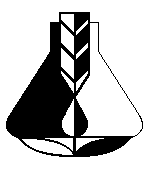 